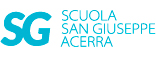 ATTIVITA’ PREVISTA PER: MARTEDI’ 28 APRILECLASSE QUARTAINGLESE:ASCOLTA:• https://youtu.be/QxoqW84ec-MDAL LIBRO I LIKE ENGLISH: PAGINA 102 N 5SPAGNOLO:ASCOLTA: https://youtu.be/ppUnmAvLhwECOPIA SUL QUADERNO: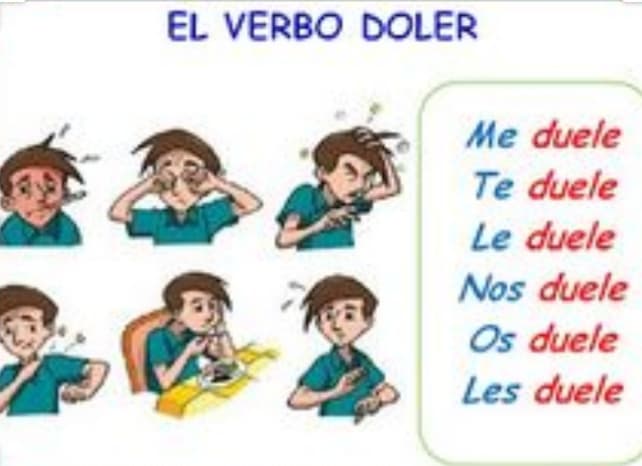 COMPLETA CON ME DUELE O ME DUELEN.ME__________LA CABEZATE___________LOS OJOS.LE_______LAS MANOSNOS _______EL CUELLOOS ______EL BRAZO.